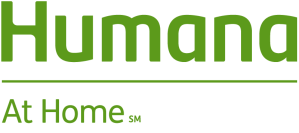 Humana At Home Referral Request FormTo refer a member to Humana At Home, please complete and return this form via a secure email process to HAH_ProviderReferrals@humana.com or fax to 1-877-770-0651 using a fax coversheet.Member informationReferral to serviceIdentify to which service you would like to refer the Humana member by selecting the appropriate checkbox. If selecting “chronic condition,” select all conditions that apply, e.g., CHF, COPD, diabetes and/or CAD. CriteriaPlease select “Yes” or “No” to the following criteria regarding the patient:Complex care needsPlease provide a brief description of the complex care needs applicable to the member whom you are referring.Humana member ID:Member name:Date of birth:Referred by (name):Referred by (name):Referred by (name):Referral source (physician’s office and contact information):Referral source (physician’s office and contact information):Referral source (physician’s office and contact information):  Humana At Home Chronic Care Program (HCCP)Who: Medicare Advantage members who are able to consent and able to participate in a health coaching model of care, have comorbidities and complex care management needs impacting ability to self-manage.  Specialty conditionWho: Members of all ages who have a physician confirmation of one of the following rare diseases: multiple sclerosis, myasthenia gravis, Parkinson’s disease, systemic lupus, rheumatoid arthritis (13 years and older), cystic fibrosis, scleroderma, hemophilia (except Von Willebrand disease), sickle cell disease, ALS, CIDP, polymyositis and dermatomyositis.  Chronic condition (Select all that apply)     Chronic condition (Select all that apply)     CHF   COPD   Diabetes   CADWho: Members must be 18 years old or older, have one of the above chronic conditions and benefit from education about their condition, including coaching to improve self-management.  CHF   COPD   Diabetes   CADWho: Members must be 18 years old or older, have one of the above chronic conditions and benefit from education about their condition, including coaching to improve self-management.Criteria	Criteria met?Hospitalization Inpatient admissions within the last three months. or Two or more admissions in less than six months, related to the conditions for which the member is referred with complex care. Emergency room admission One or more emergency department visits in less than six months related to the condition(s) for which the member is referred.New  diagnosis New diagnosis of chronic or specialty condition within the last year. NeedDetailsCaregiverSelf-care management skillsDepression/mental health/cognitiveMedicationsFinancialHome safety/fall riskNutritionFunctionTransportationOther